BoliviaBoliviaBoliviaFebruary 2025February 2025February 2025February 2025MondayTuesdayWednesdayThursdayFridaySaturdaySunday12Feast of the Virgin of Candelaria345678910111213141516171819202122232425262728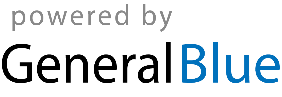 